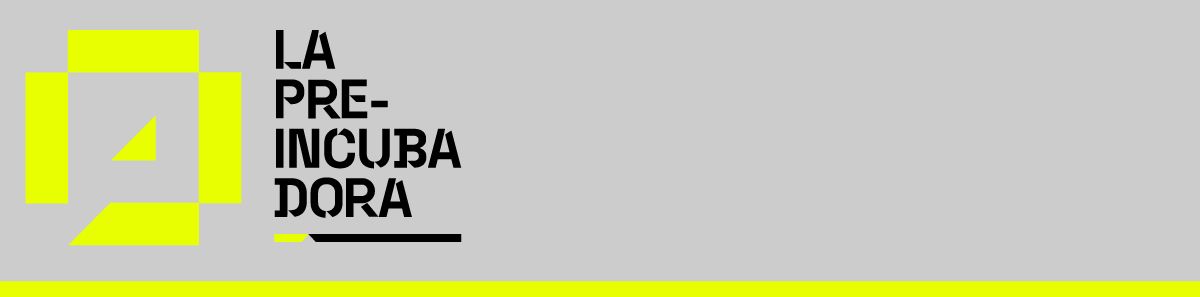 Memoria tipo Como parte de la convocatoria para el programa La Pre-incubadora, podéis presentar vuestros proyectos de emprendimiento siguiendo como guía este documento para estructurar vuestra presentación, nos ayudará a comprender mejor vuestro proyecto y su potencial.Recomendaciones de presentación: no sobrepasar las 15 páginas sin contar portada e índice. Se recomienda el uso de enlaces a contenidos adicionales que profundicen la comprensión del proyecto.Nombre del proyecto y del estudiante.Breve descripción del proyecto.Motivación personal para desarrollar este proyecto.Explicación de qué es el proyecto y cómo surgió la idea.Descripción del problema o reto que busca resolver.Innovación, ¿qué hace único a tu proyecto?¿Por qué crees que tu proyecto es viable?Planes de futuro, ¿cómo ves tu idea de proyecto tras la pre-aceleración?¿A quién beneficia tu proyecto y cómo?Contribución a la solución del problema o reto identificado.Recuerda que cuando tengas terminada tu memoria debes adjuntarla al formulario de solicitud de participación. Accede desde aquí. Si tienes dudas puedes contactar con nosotros en:Isabel Falcón Rosa, coordinadora de La Pre-incubadora.lapreincubadora@gmail.com  638 98 91 49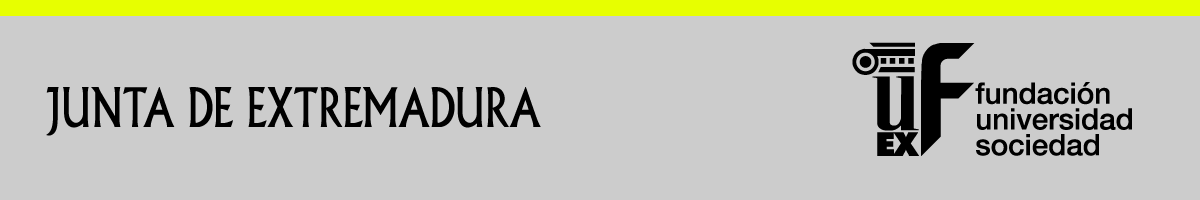 IntroducciónDescripción del proyectoViabilidad y futuro del proyectoImpacto potencialContacto y envío de la memoria